ListenOUTValue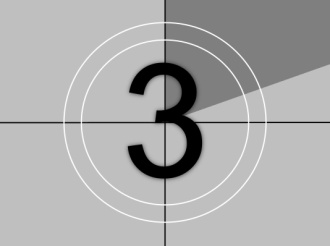 Everything Arguing is generally unproductive (but can be quite fun).  Neither side will ‘give in.’ Usually it is characterized by both sides repeating one side of the argument.  Debate explores multiple sides of topics.  DEBATE works on topics with two sides – AND without an absolute answer.What is an argument, and what is a debate?CHARACTERISTICS OF ARUMENTSANYTHING may be argued.An argument gives YOUR side of the story.An argument may involve name calling or yelling.Arguments often prepare responses before opposition finishes.Arguments extend beyond topics.Arguments may involve others’ actions or feelings.  (YOU should really…  or THEY should…)Arguments bring conclusions.An argument has a winner or right answer.The winner of an argument isn’t right.  Only the better arguer.RULES FOR DEBATEDebates have two equal sides.A debate explores both sides of the story.Debates respect different viewpoints, and debaters should examine both ideas.Debates listen equally to pro and con arguments.Debates focus only on the topics at hand.Debates focus on self or philosophies.Debates never conclude.  They are only postponed. Neither side wins the debate.Both sides should feel supported.